ПАСПОРТ СТАРТАП-ПРОЕКТА	(ссылка на проект)		(дата выгрузки)ПЛАН ДАЛЬНЕЙШЕГО РАЗВИТИЯ СТАРТАП-ПРОЕКТА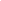 Наименование образовательной организации высшего образования (Получателя гранта)ФЕДЕРАЛЬНОЕГОСУДАРСТВЕННОЕ БЮДЖЕТНОЕ ОБРАЗОВАТЕЛЬНОЕ УЧРЕЖДЕНИЕ ВЫСШЕГООБРАЗОВАНИЯ "ПСКОВСКИЙ ГОСУДАРСТВЕННЫЙ УНИВЕРСИТЕТ"Карточка ВУЗа (по ИНН)Регион ВУЗаПсковская областьНаименование акселерационной программы«Акселератор ПсковГУ»Дата заключения и номер Договора«3» июля 2023 г. № 70-2023-000736КРАТКАЯ ИНФОРМАЦИЯ О СТАРТАП-ПРОЕКТЕКРАТКАЯ ИНФОРМАЦИЯ О СТАРТАП-ПРОЕКТЕКРАТКАЯ ИНФОРМАЦИЯ О СТАРТАП-ПРОЕКТЕКРАТКАЯ ИНФОРМАЦИЯ О СТАРТАП-ПРОЕКТЕКРАТКАЯ ИНФОРМАЦИЯ О СТАРТАП-ПРОЕКТЕКРАТКАЯ ИНФОРМАЦИЯ О СТАРТАП-ПРОЕКТЕКРАТКАЯ ИНФОРМАЦИЯ О СТАРТАП-ПРОЕКТЕКРАТКАЯ ИНФОРМАЦИЯ О СТАРТАП-ПРОЕКТЕКРАТКАЯ ИНФОРМАЦИЯ О СТАРТАП-ПРОЕКТЕКРАТКАЯ ИНФОРМАЦИЯ О СТАРТАП-ПРОЕКТЕ1Название стартап-проекта*Название стартап-проекта*Название стартап-проекта*Название стартап-проекта*Название стартап-проекта*Название стартап-проекта*SCAPESCAPESCAPESCAPE2Тема стартап-проекта*Указывается тема стартап-проекта в рамках темы акселерационной программы, основанной на Технологических направлениях в соответствии с перечнем критическихтехнологий РФ, Рынках НТИ и Сквозных технологиях.Тема стартап-проекта*Указывается тема стартап-проекта в рамках темы акселерационной программы, основанной на Технологических направлениях в соответствии с перечнем критическихтехнологий РФ, Рынках НТИ и Сквозных технологиях.Тема стартап-проекта*Указывается тема стартап-проекта в рамках темы акселерационной программы, основанной на Технологических направлениях в соответствии с перечнем критическихтехнологий РФ, Рынках НТИ и Сквозных технологиях.Тема стартап-проекта*Указывается тема стартап-проекта в рамках темы акселерационной программы, основанной на Технологических направлениях в соответствии с перечнем критическихтехнологий РФ, Рынках НТИ и Сквозных технологиях.Тема стартап-проекта*Указывается тема стартап-проекта в рамках темы акселерационной программы, основанной на Технологических направлениях в соответствии с перечнем критическихтехнологий РФ, Рынках НТИ и Сквозных технологиях.Тема стартап-проекта*Указывается тема стартап-проекта в рамках темы акселерационной программы, основанной на Технологических направлениях в соответствии с перечнем критическихтехнологий РФ, Рынках НТИ и Сквозных технологиях.Мы делаем проект SCAPE, это сайт и приложение(ScapeAi), которые помогут людям,увлекающимся хип-хоп культурой, а также тем, кто хочет дать вторую жизнь своим вещам исоставить новые образы. Благодаря нашему приложению ScapeAi, можно будет собрать на основелюбимой вещи новый образ, а приложение предложит варианты кастома для твоих вещей иливарианты готовых кастомных вещей от нас.Мы делаем проект SCAPE, это сайт и приложение(ScapeAi), которые помогут людям,увлекающимся хип-хоп культурой, а также тем, кто хочет дать вторую жизнь своим вещам исоставить новые образы. Благодаря нашему приложению ScapeAi, можно будет собрать на основелюбимой вещи новый образ, а приложение предложит варианты кастома для твоих вещей иливарианты готовых кастомных вещей от нас.Мы делаем проект SCAPE, это сайт и приложение(ScapeAi), которые помогут людям,увлекающимся хип-хоп культурой, а также тем, кто хочет дать вторую жизнь своим вещам исоставить новые образы. Благодаря нашему приложению ScapeAi, можно будет собрать на основелюбимой вещи новый образ, а приложение предложит варианты кастома для твоих вещей иливарианты готовых кастомных вещей от нас.Мы делаем проект SCAPE, это сайт и приложение(ScapeAi), которые помогут людям,увлекающимся хип-хоп культурой, а также тем, кто хочет дать вторую жизнь своим вещам исоставить новые образы. Благодаря нашему приложению ScapeAi, можно будет собрать на основелюбимой вещи новый образ, а приложение предложит варианты кастома для твоих вещей иливарианты готовых кастомных вещей от нас.3Технологическое направление всоответствии с перечнем критических технологий РФ*Технологическое направление всоответствии с перечнем критических технологий РФ*Технологическое направление всоответствии с перечнем критических технологий РФ*Технологическое направление всоответствии с перечнем критических технологий РФ*Технологическое направление всоответствии с перечнем критических технологий РФ*Технологическое направление всоответствии с перечнем критических технологий РФ*12. Технологии доступа к широкополосным мультимедийным услугам.12. Технологии доступа к широкополосным мультимедийным услугам.12. Технологии доступа к широкополосным мультимедийным услугам.12. Технологии доступа к широкополосным мультимедийным услугам.4Рынок НТИРынок НТИРынок НТИРынок НТИРынок НТИРынок НТИWearNet, EcoNetWearNet, EcoNetWearNet, EcoNetWearNet, EcoNet5Сквозные технологииСквозные технологииСквозные технологииСквозные технологииСквозные технологииСквозные технологииИНФОРМАЦИЯ О ЛИДЕРЕ И УЧАСТНИКАХ СТАРТАП-ПРОЕКТАИНФОРМАЦИЯ О ЛИДЕРЕ И УЧАСТНИКАХ СТАРТАП-ПРОЕКТАИНФОРМАЦИЯ О ЛИДЕРЕ И УЧАСТНИКАХ СТАРТАП-ПРОЕКТАИНФОРМАЦИЯ О ЛИДЕРЕ И УЧАСТНИКАХ СТАРТАП-ПРОЕКТАИНФОРМАЦИЯ О ЛИДЕРЕ И УЧАСТНИКАХ СТАРТАП-ПРОЕКТАИНФОРМАЦИЯ О ЛИДЕРЕ И УЧАСТНИКАХ СТАРТАП-ПРОЕКТАИНФОРМАЦИЯ О ЛИДЕРЕ И УЧАСТНИКАХ СТАРТАП-ПРОЕКТАИНФОРМАЦИЯ О ЛИДЕРЕ И УЧАСТНИКАХ СТАРТАП-ПРОЕКТАИНФОРМАЦИЯ О ЛИДЕРЕ И УЧАСТНИКАХ СТАРТАП-ПРОЕКТАИНФОРМАЦИЯ О ЛИДЕРЕ И УЧАСТНИКАХ СТАРТАП-ПРОЕКТА6Лидер стартап-проекта*Лидер стартап-проекта*Лидер стартап-проекта*Лидер стартап-проекта*Лидер стартап-проекта*Лидер стартап-проекта*Unti ID U1730377Leader ID 4091720 Павленко Андрей МихайловичТелефон 89992851146Почта andrey.pav.m@mail.ruUnti ID U1730377Leader ID 4091720 Павленко Андрей МихайловичТелефон 89992851146Почта andrey.pav.m@mail.ruUnti ID U1730377Leader ID 4091720 Павленко Андрей МихайловичТелефон 89992851146Почта andrey.pav.m@mail.ruUnti ID U1730377Leader ID 4091720 Павленко Андрей МихайловичТелефон 89992851146Почта andrey.pav.m@mail.ru7Команда стартап-проекта (участники стартап-проекта, которые работают в рамках акселерационной программы)Команда стартап-проекта (участники стартап-проекта, которые работают в рамках акселерационной программы)Команда стартап-проекта (участники стартап-проекта, которые работают в рамках акселерационной программы)Команда стартап-проекта (участники стартап-проекта, которые работают в рамках акселерационной программы)Команда стартап-проекта (участники стартап-проекта, которые работают в рамках акселерационной программы)Команда стартап-проекта (участники стартап-проекта, которые работают в рамках акселерационной программы)Команда стартап-проекта (участники стартап-проекта, которые работают в рамках акселерационной программы)Команда стартап-проекта (участники стартап-проекта, которые работают в рамках акселерационной программы)Команда стартап-проекта (участники стартап-проекта, которые работают в рамках акселерационной программы)Команда стартап-проекта (участники стартап-проекта, которые работают в рамках акселерационной программы)7№Unti IDLeader IDФИОРоль в проектеРоль в проектеТелефон, почтаДолжность (при наличии)Опыт и квалификация (краткоеописание)71Павленко АндрейМихайловичОснователь, КоммуникаторОснователь, Коммуникатор89992851146; andrey.pav.m@mail.ruПрезентация проектов в университете72U17330654048551Яковлева София АндреевнаВизуализаторВизуализатор89113957203; yakovleva.sofja200@gmail.comРазработка дизайна страниц сайтов по личным заказам, оформление презентаций для студентов73U17303734048538Смирнов Егор ИгоревичКоординаторКоординатор89095756949;smirik.2015@yandex.ruКурирование внутри проектов в школе и университете4U17330924902637Бурмистрова Дарья ВладимировнаSMM-менеджерSMM-менеджер89532509598; romanova082017@mail.ruЗапуск рекламы в социальных сетяхПЛАН РЕАЛИЗАЦИИ СТАРТАП-ПРОЕКТАПЛАН РЕАЛИЗАЦИИ СТАРТАП-ПРОЕКТА8Аннотация проекта*Указывается краткая информация (не более 1000 знаков, без пробелов) о стартап-проекте (краткий реферат проекта, детализация отдельных блоков предусмотрена другими разделами Паспорта): цели и задачи проекта, ожидаемые результаты, области применения результатов, потенциальныепотребительские сегментыЦели проекта: Создать  сайт и приложение(ScapeAi), которые помогут людям, увлекающимся хип-хоп культурой, а также тем, кто хочет дать вторую жизнь своим вещам и составить новые образы.Задачи проекта: 1) создать удобный сайт и приложение, которые помогут дать одежде второй шанс и составить новые образы2) уменьшить число вещевых свалок за счёт использования старой одежды, которой мы будем давать вторую жизньОжидаемые результаты: создание кастомизированной одежды; разработка сайта и приложения для удобства и связи с клиентамиОбласти применения результатов (где и как сможем применить проект): Общедоступный отдельный сайт, приложение (Android; IOS)Потенциальные потребительские сегменты: по большей части молодёжь (14-35 лет), которые так или иначе заинтересованы хип-хоп культурой и стильной одеждой.Базовая бизнес-идеяБазовая бизнес-идея9Какой продукт (товар/ услуга/ устройство/ ПО/ технология/ процесс и т.д.) будет продаваться*Указывается максимально понятно и емко информация о продукте, лежащем в основе стартап-проекта, благодаря реализации которого планируется получать основной доходСайт и приложение(ScapeAi).Благодаря нашему приложению, можно будет собрать на основе любимой вещи новый образ, а приложение предложит варианты кастома для твоих вещей или варианты готовых кастомных вещей от нас. Также, постоянная 24/7 поддержка, которая поможет или ответит на интересующий Вас вопрос.10Какую и чью (какого типа потребителей) проблему решает*Указывается максимально и емко информация о проблеме потенциального потребителя, которую (полностью или частично) сможет решить ваш продуктЧасто такое бывает, что человек хочет выглядеть похоже на своего кумира музыки, но, в большинстве случаев, такой возможности нет. Он заглядывает в шкаф и видит, что у него есть вещи, которые он не носит, так как они уже устарели и выглядят не очень. Для таких людей и создан наш проект под названием “SCAPE”. Мы сделаем эту одежду вновь актуальной и стильной.11Потенциальные потребительские сегменты*Указывается краткая информация о потенциальных потребителях с указанием их характеристик (детализация предусмотрена в части 3 данной таблицы): для юридических лиц – категория бизнеса, отрасль, и т.д.; для физических лиц – демографические данные, вкусы, уровень образования, уровень потребления   и   т.д.;   географическоерасположение потребителей, сектор рынка (B2B, B2C и др.)Александр, 18 лет, живет в Пскове, имеет множество увлечений, но в полностью свободное время предпочитает послушать таких исполнителей как: Chief Keef, 21 Savage. Не понимает, почему некоторые люди так халатно относятся к проблемам окружающей среды, а в частности к всё расширяющимся вещевым свалкам. Придерживается осознанного потребления и хотел бы не выбрасывать наскучившие вещи, а сделать их снова привлекательными для себя.  Хотел бы одеваться как его любимые исполнители, но в магазине его города нет подходящих вещей, а поиск через интернет-магазины занимает много времени.12На основе какого научно-технического решения и/или результата будет создан продукт (с указанием использования собственных	или	существующих разработок)*Указывается необходимый перечень научно- технических решений с их кратким описаниемдля создания и выпуска на рынок продуктаДля реализации будет использоваться онлайн-платформа для создания собственного сайта: WixОсновной код: HTMLДля создание приложения на смартфон на базе Android/IOS будет использоваться платформа Appy Pie13Бизнес-модель*Указывается кратко описание способа, который планируется использовать для создания ценности и получения прибыли, в том числе, как планируется выстраивать отношения с потребителями ипоставщиками, способы привлечения финансовых и иных ресурсов, какие каналы продвижения и сбыта продукта планируется использовать и развивать, и т.д.Ключевые партнеры: Поставщики тканей, красителей для одежды, оборудования; Партнеры на рынке сбыта через социальные сети или тематические мероприятийКлючевые действия: Создания кастомизированной одежды; Разработка сайта и приложения для продажи кастомизированной одеждыКлючевые ресурсы: Трудовые (команда Scape); Поставщики; Ткани, красители для одеждыЦенное предложение: Удобное приложение и сайт, которые позволят сохранить время клиента при выборе одежды; Стильная кастомизированная одежда, которая поможет клиентам выглядеть так, как они хотят; Помощь в решении проблемы увеличивающихся вещевых свалокВзаимоотношение с клиентами: Через оставленные контакты клиентом при обсуждении желаемого результата; Через обратную связь, обеспеченную контактами, расположенными на сайте и в приложении магазина; Через открытые сообщения в группах социальных сетей магазинаКаналы сбыта: Сайт магазина (Scape) и приложение (ScapeAI); Социальные сети (Scape)Потребительские сегменты: Люди, увлекающиеся хип-хоп культурой; Люди, придерживающиеся разумного потребления в одеждеСтруктура издержек: - реклама- оборудование и материалы- аренда производственного помещения- оплата разработки технической составляющей сайта и приложенияПотоки поступления: Продажа продукции14Основные конкуренты*Кратко указываются основные конкуренты (не менее 5)1) Imtu — экосистема в сфере росписи одежды, направленная на популяризацию кастом направления в СНГ. Проект берет свое начало с февраля 2021 года. Первым продуктом Imtu является сайт с кастомайзерами из самых разных направлений.2) IDICLO — платформа-агрегатор пользователей и кастомайзеров, упрощающая процесс взаимодействия за счет комплексного подхода.3) SASHACHI – личный сайт кастомайзера и художника Саши Чи.15Ценностное предложение*Формулируется объяснение, почему клиенты должны вести дела с вами, а не с вашими конкурентами, и с самого начала делает очевидными преимущества ваших продуктов или услугУдобное приложение и сайт, которые позволят сохранить время клиента при выборе одежды;Стильная кастомизированная одежда, которая поможет клиентам выглядеть так, как они хотят;Помощь в решении проблемы увеличивающихся вещевых свалок.16Обоснование реализуемости (устойчивости) бизнеса (конкурентные преимущества (включая наличие уникальных РИД, действующих индустриальных партнеров, доступ к ограниченным ресурсам и т.д.);дефицит, дешевизна, уникальность и т.п.)*Приведите аргументы в пользу реализуемости бизнес-идеи, в чем ее полезность ивостребованность продукта по сравнению с другими продуктами на рынке, чем обосновывается потенциальная прибыльность бизнеса, насколько будетбизнес устойчивым1) Наш проект может быть реализован, потому что это решает проблему поиска новых вещей, их дороговизны, а также помогает снизить число вещевых свалок.2) Остальные проекты не обладают такой обратной связью и функциональностью, как наш. Также у нас будет своё удобное отдельное приложение.3) Наш проект будет приносить прибыль, так как проблема неиспользуемых вещей актуальна как никогда. Всё больше и больше людей познают западную хип-хоп культуру.4) Наш бизнес будет более устойчивым в связи с уникальностью нашей платформы, приемлемой цены и заранее подготовленной клиентской базой.Характеристика будущего продуктаХарактеристика будущего продукта17Основные технические параметры, включая обоснование соответствияидеи/задела тематическому направлению (лоту)*Необходимо привести основные технические параметры продукта, которые обеспечивают их конкурентоспособность и соответствуютвыбранному тематическому направлению Для кастома вещей из обычной натуральной ткани, например хлопка, льна или вискозы, подойдёт акриловая краска, для шёлка лучше выбрать краски для батика. В зависимости от рисунка, понадобятся разные кисти.Для создания сайта будет использоваться платформа Wix на коде HTML. Удобная платформа для создания сайтов с большими возможностями кастомизации оформления. Приложение для смартфонов на базе Android/IOS будет разрабатываться на облачной платформе Appy Pie, которая не потребует больших знаний в разработке, но также внушительным списком возможностей.18Организационные, производственные и финансовые параметры бизнеса*Приводится видение основателя (-лей) стартапа в части выстраивания внутренних процессов организации бизнеса, включаяпартнерские возможности1. Организационные параметры:- Разработка и реализация эффективной организационной структуры, которая будет поддерживать эффективное взаимодействие между различными функциональными областями организации.- Установление четких ролей и ответственностей для каждого сотрудника, чтобы обеспечить эффективную командную работу.- Внедрение системы мониторинга и контроля работы сотрудников для обеспечения высокого качества работы и достижения поставленных целей.2. Производственные параметры:- Разработка и реализация платформы для создания кастомной одежды.- Создание интуитивно понятного интерфейса.- Создание условий для максимизации обратной связи.- Обеспечение безопасности и конфиденциальности данных пользователей платформы.3. Финансовые параметры:- Разработка и реализация устойчивой бизнес-модели, которая будет обеспечивать необходимую прибыльность и рентабельность проекта.- Привлечение инвестиций или поиски партнеров, которые помогут финансировать разработку и масштабирование платформы.- Мониторинг финансового состояния компании, составление и анализ финансовой отчетности, принятие соответствующих мер для обеспечения устойчивого финансового положения стартапа19Основные конкурентные преимущества*Необходимо привести описание наиболее значимых качественных и количественных характеристик продукта, которыеобеспечивают конкурентные преимущества в сравнении с существующими аналогами (сравнение по стоимостным, техническимпараметрам и проч.)На основе анализа конкурентов, можно выделить следующие преимущества:1) Коммуникации: сообщение и каналы: у конкурентов лишь есть отдельный сайт и группы в социальных сетях. У нас же будет ещё и приложение, что упростит весь процесс поиска и оставления заявки.2) Рыночные показатели ниже, чем у конкурентов.3) Ценовая модель так же будет ниже, чем у конкурентов.20Научно-техническое решение и/илирезультаты, необходимые для создания продукции*Описываются технические параметры научно-технических решений/ результатов, указанных пункте 12, подтверждающие/обосновывающие достижение характеристикпродукта, обеспечивающих их конкурентоспособностьWix – очень популярный среди отечественных фрилансеров и бизнесменов конструктор сайтов, который абсолютно заслуженно пользуется доверием столь большого числа людей.Основная цель HTML — структурировать и оформлять контент на сайте. HTML создает иерархическую структуру веб-страницы, используя заголовки, абзацы, списки и таблицы. Такая структура помогает пользователю легче ориентироваться на сайте. Также с помощью HTML отображается текст, изображения, таблицы, видео и аудио.Appy Pie — это облачный инструмент для создания мобильных приложений, который позволяет пользователям без навыков программирования создавать приложение практически для любой платформы и публиковать его.Интерфейс пользователя: создание привлекательного и понятного интерфейса пользователя является важным аспектом разработки платформы ”SCAPE”. Научно-технические решения в области пользовательского интерфейса, такие как использование современных технологий веб-разработки, адаптивный дизайн для различных устройств и интуитивно понятные элементы управления, помогут создать удобный и привлекательный пользовательский интерфейс.21«Задел». Уровень готовности продукта TRLНеобходимо указать максимально емко и кратко, насколько проработан стартап- проект по итогам прохожденияакселерационной программы (организационные, кадровые, материальные и др.), позволяющие максимально эффективноразвивать стартап дальшеTRL 1: Были утверждены и опубликованы базовые принципы платформы “SCAPE” для кастомизации вещей.TRL 2: Была сформулирована концепция платформы “SCAPE” и проведена оценка ее области применения.TRL 3: Начались исследования и разработки платформы “SCAPE”. Были подтверждены основные характеристики технологии.22Соответствие проекта научным и(или) научно-техническим приоритетам образовательной организации/региона заявителя/предприятия*23Каналы продвижения будущего продукта*Необходимо указать, какую маркетинговую стратегию планируется применять, привести кратко аргументы в пользу выбора тех илииных каналов продвиженияГруппы/страницы в соц. сетях (VK, TG, INST*) - большая аудитория находится именно в этих соц. сетях.Организация вебинаров, очных встречТаргетинг, контекстная реклама (Google, Yandex)Поисковая оптимизация сайта (SEO)24Каналы сбыта будущего продукта*Указать какие каналы сбыта планируетсяиспользовать для реализации продукта и дать кратко обоснование выбораСайт магазина (Scape) и приложение (ScapeAI)Социальные сети (Scape) (VK, TG, INST*) Характеристика проблемы,на решение которой направлен стартап-проектХарактеристика проблемы,на решение которой направлен стартап-проект25Описание проблемы*Необходимо детально описать проблему, указанную в пункте 91. Вещевые свалки - одежда из синтетики (например, акрила, нейлона и полиэстера) разлагается десятки лет, а продукты её горения токсичны. 60 % производящейся в мире одежды имеет в своём составе полиэстер, который, разлагаясь, выделяет в три раза больше парниковых газов, чем хлопок. 2. Дороговизна и сложности в поиске новой одежды – наш проект придает старой одежде новый вид, который захочет наш клиент. Теперь она будет снова использоваться, а не лежать без надобности.26Какая часть проблемы решается (может быть решена)*Необходимо детально раскрыть вопрос, поставленный в пункте 10, описав, какая часть проблемы или вся проблема решается спомощью стартап-проектаРешается проблема вещей, которые, скажем так, “лежат долгое время в шкафу без дела, лишь занимая место”. Таким вещам придаётся актуальность и свежесть. Владелец данных вещей, соответственно, начинает снова их носить и быть модным.И, конечно же, снижается количество выбрасываемых вещей, что, хоть и в малой степени по отношению к общему объёму, снижает количество вещевых свалок.27«Держатель» проблемы, его мотивации и возможности решения проблемы сиспользованием продукции*Необходимо детально описать взаимосвязь между выявленной проблемой ипотенциальным потребителем (см. пункты 9,10 и 24)Держателями проблемы будут являться люди, у которых нет возможности приобрести новую одежду для того, чтобы выглядеть стильно и актуально. Наш проект решает эту проблему путем кастомизации старых вещей с учётом пожеланий клиента по доступной цене.28Каким способом будет решена проблема*Необходимо описать детально, как именно ваши товары и услуги помогут потребителямсправляться с проблемойПроблема будет решена путём создания платформы для кастомизации вещей, в которой пользователи уже сами будут обращаться к нам со своими желаниями по изменению внешнего вида одежды по приемлемой цене.29Оценка потенциала «рынка» и рентабельности бизнеса*Необходимо привести кратко обоснование сегмента и доли рынка, потенциальныевозможности для масштабирования бизнеса, а также детально раскрыть информацию,указанную в пункте 7.В нашем городе большое количество людей, которые таки или иначе следят за модой, слушают иностранную музыку, и определённо у каждого есть свои кумиры, на которых они хотели бы быть похожими.Рентабельность заключается в продаже кастомных вещей, открытии очных точек не только в Пскове, но и других городах.